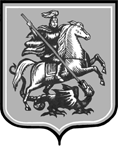 Российская ФедерацияДепартамент образования города МосквыЮго-Восточное окружное управление образованияГосударственное бюджетное образовательное учреждение города Москвысредняя общеобразовательная школа № 2092 имени И.Н. КожедубаДошкольное подразделение «Поколение» по адресу:109559, г. Москва, ул. Маршала Кожедуба, д.16, к.2тел.:    (495)658-72-84;факс 658-84-84e-mail:  doy1417@bk.ruПерспективное планирование работы с родителями на 2014-2015 учебный годгруппа №4 (подготовительная) Воспитатель: Захарова Елена АнатольевнаСентябрьЛитература: Осипова Л.Е. "Работа детского сада с семьёй"Название мероприятияЦель проведения мероприятияОформление информационных стендов в группе, в холле детского садаРаспространение педагогических знаний среди родителей.Активизация родительского внимания к вопросам воспитания, жизни ребенка в деском саду.Родительские собраниеЗнакомство родителей с задачами воспитания детей на учебный год, психологическими и возрастными особенностями детей.Выборы родительского комитета.Консультация «Учимся, играя»Активизация педагогических умений родителей в интеллектуальном развитии ребенка в семье.Повышение уровня ответственности родителей за успешное обучение ребенка в школе.Анкетирование «Чего вы ждете от детского сада в этом году»Получение и анализ информации об отношении родителей к характеру и формам взаимодействия ДОУ с семьей, о готовности родителей участвовать в жизни детского сада.Анкетирование «Скоро в школу»Анализ родительского запроса по подготовке детей к школе.Разработка и реализация обоснованного плана работы ДОУ по подготовке детей к школе.Физкультурный досуг «Мама, папа, я – спортивная семья»Привлечение внимания родителей к вопросам физического воспитания.Пропаганда здорового образа жизни.Сентябрь-майСентябрь-майУтренники и развлечения для детейДемонстрация творческих способностей детей, сформированных творческих умений и навыков.Развитие эмоционально-насыщенного взаимодействия родителей, детей, работников ДОУ.Открытые занятияЗнакомство родителей с работой детского сада по всем направления образовательной программы.Повышение авторитета педагогического коллектива ДОУ.Повышение педагогической грамотности родителей в той или иной области развития и обучения детей.ОктябрьОктябрьОктябрьВыставка творческих семейных работ «Художница осень»Привлечение внимания родителей к детскому творчеству.Формирование уважительного отношения к детским работам.Консультация «Драчуны. Как исправить ситуацию»Вовлечение родителей в педагогическую деятельность.Решение проблем воспитания.Конкурс семейных работ «Семейный логотип»Активизация родительского участия в жизни детского сада, воспитании ребенка.Создание атмосферы общности интересов детей, родителей и коллектива детского сада.Консультация «Роль отца в воспитании ребёнка»Изменений позиции отцов по отношению к вопросам воспитания.Активизация воспитательных умений пап.Внедрение положительного опыта семейного воспитания.НоябрьНоябрьНоябрь«Кормушечный» конкурсПривлечение внимания родителей к вопросам экологического воспитанияКонсультация «О воспитании правдивости в детях»Расширение педагогического кругозора родителей за счет пополнения средств и методов воспитания детей.Решение проблемных ситуаций.ДекабрьДекабрьДекабрьКонкурс творческих семейных работ «Зимняя сказка»Привлечение родителей к работе детского сада.Развитие творческого взаимодействия родителей и детей.Консультация «Что подарит Дед Мороз? Как дарить новогодние подарки»Знакомство родителей с интересными вариантами оформления и вручения новогодних подарков.Обогащение отношений детей и родителей опытом эмоционального общения.ЯнварьЯнварьЯнварьЗащита проектов «Счастливый выходной день»Обмен опытом семейного отдыха.Установление дружеских отношений среди родителей группы.Анкетирование «Растем здоровыми»Получение информации о формах и методах оздоровление детей дома.Оценка готовности родителей к участию в физкультурно-оздоровительной работе ДОУ.Консультация «Ребенок и компьютер»Распространение среди родителей знаний о правильной организации работы ребенка на компьютере.ФевральФевральФевральДень открытых дверейФормирование положительного имиджа детского сада в сознании родителей.Демонстрация видов воспитательно-образовательтной работы педагогов с детьмиУстановление партнерских отношений с семьями воспитанников.Стенгазета«Лучше папы – друга нет»Демонстрация уважительного отношения детского сада к роли отца в воспитании ребенка.Формирование атмосферы общности интересов детей, родителей и коллектива детского садаВыставка детских работ по теме «Родина наша – нет её краше».Привлечение внимания родителей к вопросам патриотического воспитанияФольклорное развлечение «Широкая Масленица»Привлечение родителей к активному участию в фольклорном празднике.Развитие эмоционально-насыщенного взаимодействия родителей , детей и работников ДОУ.МартМартМартВыставка детских работ по ИЗО «Уважайте светофор»Привлечение внимания родителей к детскому творчеству.Формирование уважительно отношения к детски работам.Стенгазета «Мама, мамочка, мамуля»Демонстрация уважительно отношения детского сада к семейным ценностям.Развитие позитивного отношения родителей к детскому саду.Родительское собрание «Роль семьи в воспитании грамотного пешехода»Привлечь особое внимание родителей к проблеме детской безопасности на улицах города.Формировать чувство глубокой ответственности за жизнь ребенка.АпрельАпрельАпрельКонкурс творческих семейных работ, посвященный Дню космонавтикиПривлечение родителей к работе детского сада.Развитие творческого взаимодействия родителей и детей.Конкурс творческих семейных работ, посвященный празднику ПасхиПривлечение родителей к работе детского сада.Развитие творческого взаимодействия родителей и детей.МайМайМайПроведение субботника по благоустройству территории ДОУФормирование командного духа среди родителей.Консолидация усилий работников детского сада и родителей по благоустройству территории детского сада.Формирование положительных взаимоотношений между коллективом детского сада и родителями.Родительское собраниеПодведение итогов воспитательно-образовательной работы за учебный год